НОВОВОРОНЦОВСЬКА РАЙОННА ДЕРЖАВНА АДМІНІСТРАЦІЯ ВІДДІЛ ОСВІТИ, МОЛОДІ ТА СПОРТУНАКАЗ______________ № ________  Про проведення зональних змаганьз  баскетболу за програмою обласної Спартакіади учнів загальноосвітніх навчальних закладів 2017-2018 навчального рокуНа виконання наказів управління освіти, науки та молоді обласної державної адміністрації від       03 жовтня 2016 року № 266 «Про визначення відповідального за реалізацію комплексної обласної програми національно-патріотичного виховання «Дитина - громадянин - патріот Батьківщини» та від 27 вересня 2017 року   № 249 «Про проведення обласної Спартакіади учнів загальноосвітніх навчальних закладів у 2017-2018 навчальному році» та з метою залучення учнівської молоді до систематичних занять фізичною культурою та спортом, підготовки до служби в збройних силах України, готовності до захисту ВітчизниН А К А З У Ю:1. Головному спеціалісту з питань фізичної культури і спорту відділу освіти, молоді та спорту Шипулову О.С. організувати:1.1. Проведення 23 березня  зональних змагань з баскетболу за програмою обласної Спартакіади учнів загальноосвітніх навчальних закладів 2017-2018 навчального року на базі КЗ «Нововоронцовська ДЮСШ» та Нововоронцовської ЗОШ №2.1.2. Участь у змаганнях з баскетболу за програмою обласної Спартакіади учнів загальноосвітніх навчальних закладів 2017-2018 навчального року команд району в такому складі:Гаргай Анжела, Дудчанське ЗООСШПГаргай Варвара, Дудчанське ЗООСШПСобко Тетяна, Дудчанське ЗООСШПСоловйова Ольга, Дудчанське ЗООСШПЦегельник Юлія, Дудчанське ЗООСШПБулгакова Елеонора, Дудчанське ЗООСШПІванів Катерина, Дудчанське ЗООСШПСоловйова Катерина, Дудчанське ЗООСШПМовчан Владислав, Нововоронцовська ЗОШ №1Морозов Ігор, Нововоронцовська ЗОШ №1Вислоцький Денис, Нововоронцовська ЗОШ №1Петрушенко Олексій, Нововоронцовська ЗОШ №1Бурлай Євген, Нововоронцовська ЗОШ №1Пахомов Олександр, Нововоронцовська ЗОШ №2Лазебний Ростислав, Нововоронцовська ЗОШ №1Карпенко Сергій, Нововоронцовська ЗОШ №2Яровий Володимир, Нововоронцовська ЗОШ №12. Представником команд призначити головного спеціаліста з питань фізичної культури і спорту Шипулова О.С.3. Тренером команди дівчат призначити вчителя фізичної культури Дудчанського ЗООСШП Христича.М.І., тренером команди хлопців призначити вчителя фізичної культури Нововоронцовської ЗОШ №1 Андрусенка П.І, поклавши на них  відповідальність за збереження життя і здоров'я дітей.4. Призначити головних суддів змагань: ЗОШ №2 – Широкого А.С., тренера – викладача КЗ «Нововоронцовська ДЮСШ» та Андрусенка П.І., вчителя фізичної культури Нововоронцовської ЗОШ №1; КЗ «Нововоронцовська ДЮСШ» -  Гончарова І.О.,директора КЗ «Нововоронцовська ДЮСШ» та Лачину О.З, вчителя фізичної культури Нововоронцовської ЗОШ№2.5. Директорам  Нововоронцовської ЗОШ№ 2, Нововоронцовської ЗОШ № 1 та Дудчанського ЗООСШП,  вчасно забезпечити явку дітей на змагання та звільнити учнів від навчального процесу відповідно до письмових заяв батьків.6. Директорам Новоронцовської ЗОШ №2 та КЗ «Нововоронцовська ДЮСШ» забезпечити якісну підготовку, організацію змагань та їх медичний супровід.7. Контроль за виконанням наказу покласти  на головного спеціаліста з питань  фізичної культури і  спорту Шипулова О.С.Начальник відділу освіти, молоді та спорту	Т.М. Фоменко 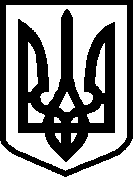 